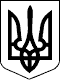 ПроектУКРАЇНАЧЕЧЕЛЬНИЦЬКА РАЙОННА РАДАВІННИЦЬКОЇ ОБЛАСТІРІШЕННЯ ____грудня  2018 року                                                               22 сесія 7 скликанняПро план роботи Чечельницької районної ради7 скликання на 2019 рік	Відповідно до пункту 6 частини 1 статті 43 Закону України «Про місцеве самоврядування в Україні»,  районна рада ВИРІШИЛА:	1. Затвердити план роботи Чечельницької районної ради 7 скликання на 2019 рік (додається).	2. Контроль за виконанням цього рішення покласти на президію та постійні комісії районної ради.Голова районної ради                                                        С.В. П’яніщукВоліковська Н.В.Воліковський В.М.Лісницький В.О.Савчук В.В.Федчишен М.О.Катрага Л.П.Кривіцька І.О.Лисенко Г.М.Крук Н.А.